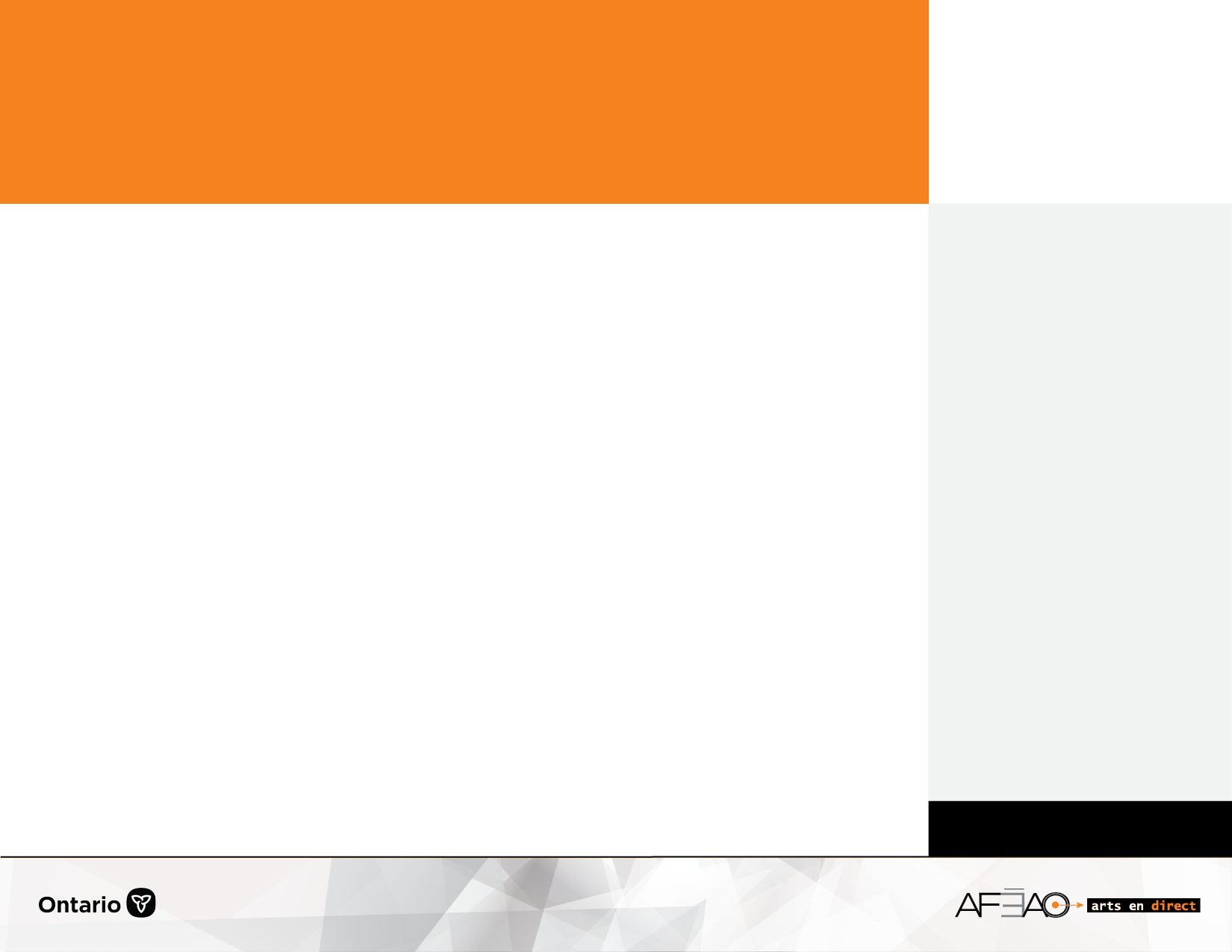 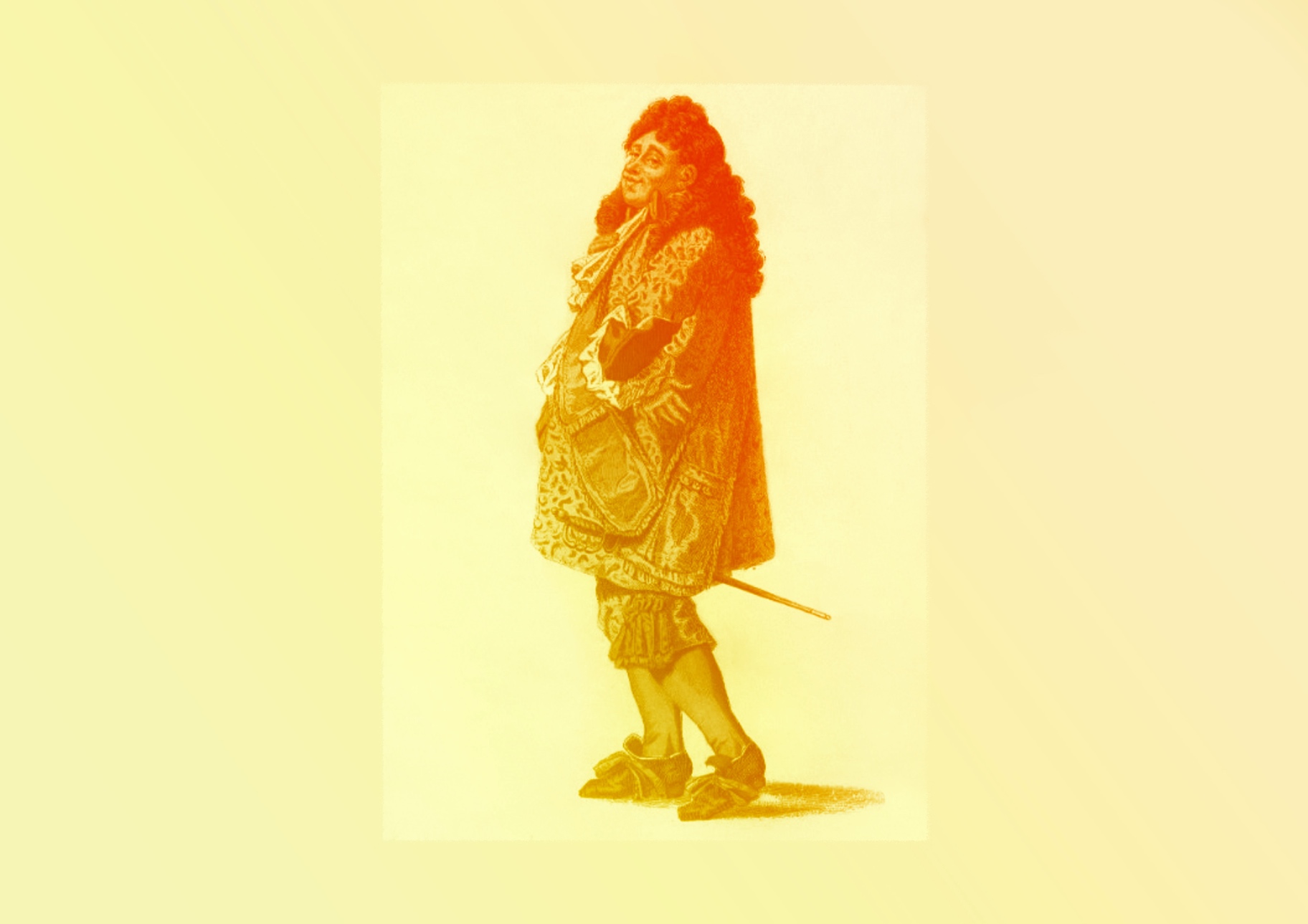 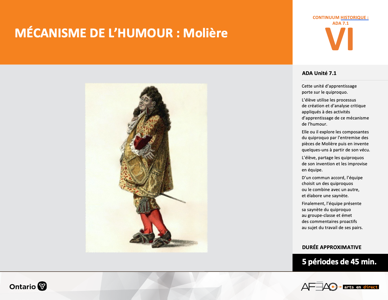 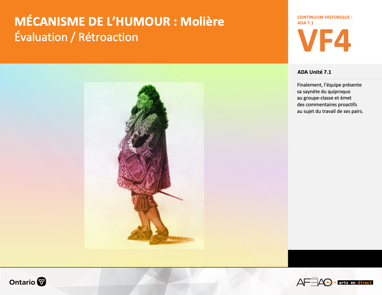 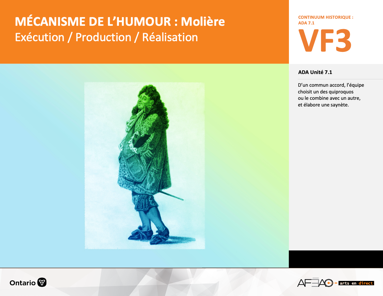 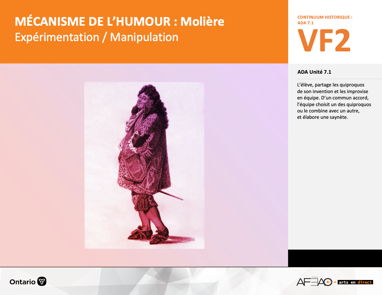 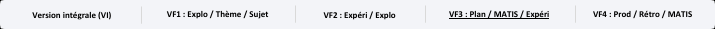 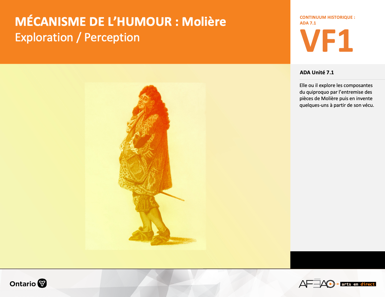 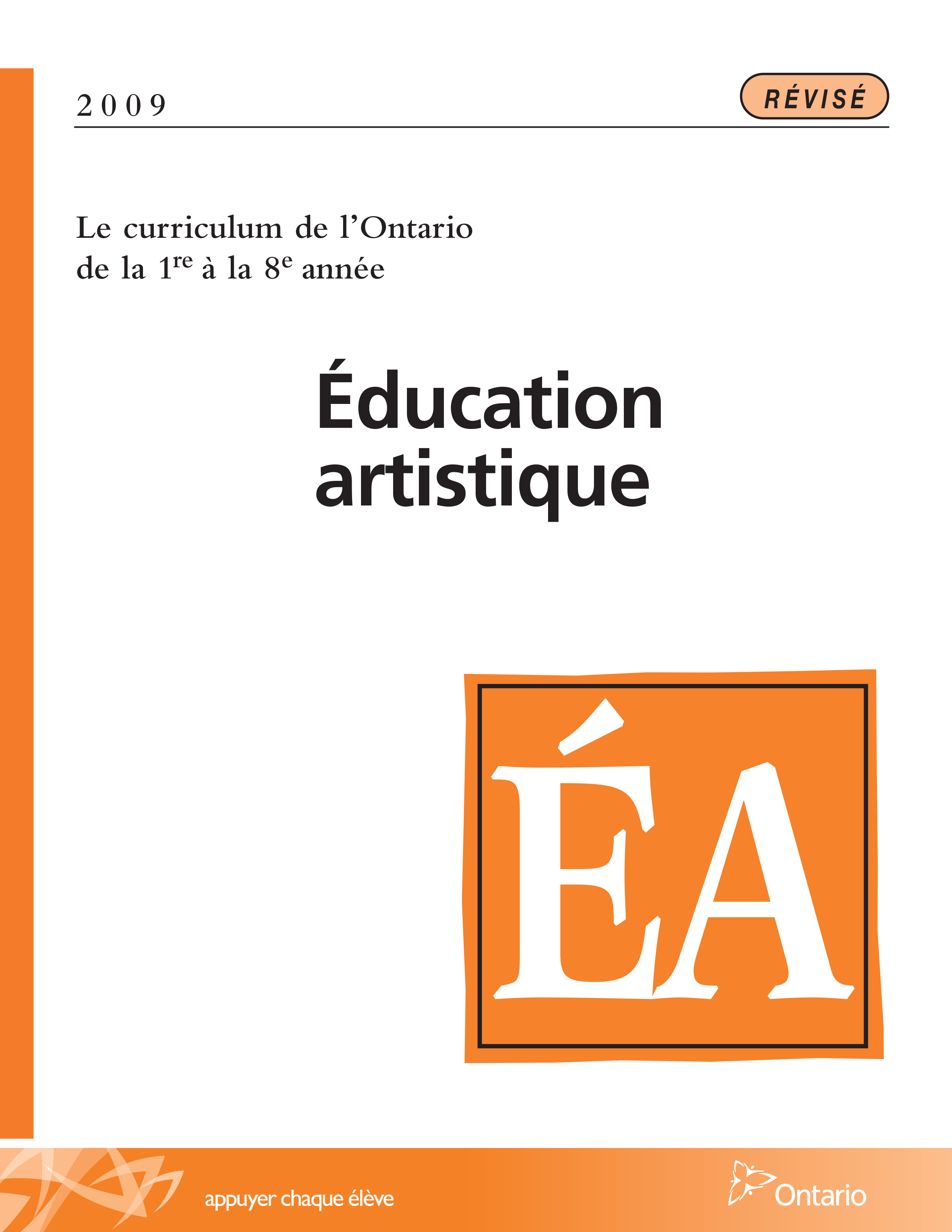 Table des matières Description Liste des attentes et contenusArt dramatique - 7e annéeTableau des fondements théoriques à l’étudeArt dramatique - 7e annéeDéroulementExploration / Perception DescriptionCette unité d’apprentissage porte sur le quiproquo. L’élève utilise les processus de création et d’analyse critique appliqués à des activités d’apprentissage 
de ce mécanisme de l’humour. Elle, il ou iel explore les composantes du quiproquo par l’entremise des pièces de Molière puis en invente quelques-uns à partir 
de son vécu. L’élève, partage les quiproquos de son invention et les improvise en équipe. D’un commun accord, l’équipe choisit un des quiproquos ou le combine avec un autre, et élabore une saynète. Finalement, l’équipe présente sa saynète du quiproquo au groupe-classe et émet des commentaires proactifs 
au sujet du travail de ses pairs.Description de chaque étape du déroulement VF (fragmentée) VF1 : Exploration / PerceptionElle, il ou iel explore les composantes du quiproquo par l’entremise des pièces de Molière puis en invente quelques-uns à partir de son vécu.Liste des attentes et contenus À la fin de la 7e année, l’élève doit pouvoir :ART DRAMATIQUEAttente :A1. réaliser diverses productions dramatiques en appliquant les fondements à l’étude et en suivant le processus de création artistique. A2. communiquer son analyse et son appréciation de diverses productions dramatiques en utilisant les termes justes et le processus d’analyse critique. A3. expliquer la dimension sociale et culturelle de l’art dramatique ainsi que les fondements à l’étude dans diverses productions dramatiques d’hier 
et d’aujourd’hui, provenant d’ici et d’ailleurs. CONTENUS D’APPRENTISSAGEPour satisfaire aux attentes, l’élève doit pouvoir :Production et expression A1.1 recourir au processus de création artistique pour réaliser diverses productions dramatiques. A1.2 rédiger des scénarios pour explorer divers thèmes. A1.3 créer un personnage en tenant compte des caractéristiques du personnage, du lieu, de l’espace et de la situation dramatique.Analyse et appréciationA2.1 recourir au processus d’analyse critique pour analyser et apprécier diverses productions dramatiques.A2.2 analyser, à l’aide des fondements à l’étude, plusieurs formes de représentation en art dramatique. A2.3 exprimer de différentes façons son appréciation de l’art clownesque ou d’autres productions dramatiques, en tant que participante ou participant et spectatrice ou spectateur, en commentant les sentiments et les thèmes présentés dans les productions.Connaissance et compréhensionA3.1 connaître le vocabulaire de la scène. Tableau des fondements théoriques à l’étudeART DRAMATIQUE 
FONDEMENTS À L’ÉTUDE 7E ANNÉEDéroulementExploration / PerceptionPréambule générique à toutes les unités d’apprentissage ADA (voir QUIPROQU_VI_Preunite).Matériel, outil, équipement Prévoyez présenter : l’artiste et l’œuvre d’inspiration (voir : QUIPROQU_VI_Fiche, QUIPROQU_VI_Ligne, QUIPROQU_VI_Lexique); des extraits de pièces où le quiproquo est mis en évidence à titre d’exemples supplémentaire : L’école des femmes, l’Avare Prévoyez lire l’œuvre d’inspiration pour identifier les quiproquos.Enseignante / EnseignantPrésentez l’artiste d’inspiration et l’œuvre d’inspiration à l’aide de la fiche et de la ligne de temps (voir : QUIPROQU_VI_Fiche, QUIPROQU_VI_Ligne) ainsi que d’autres exemples de pièces de Molière, où le quiproquo est mis en évidence. Par exemple : l’école des femmes : il y a malentendu lorsqu’Arnolphe annonce à Agnès qu’il va la marier. Elle croit que c’est avec Horace alors qu’Arnolphe 
de son propre mariage avec Agnès;l’Avare : il y a malentendu lorsque Harpagon parle de sa cassette tandis que Valère comprend que Harpagon parle d’Élise, la jeune fille 
qu’il aime.Invitez les élèves à expliquer l’humour de la situation dramatique et invitez-les par après à noter les aspects importants aux fins de consultation ultérieures.Précisez le nom du mécanisme d’humour exploité. Élève Écoute attentivement les explications au sujet de Molière, les aspects importants de sa vie personnelle et de sa biographie professionnelle, 
comment le théâtre était présenté au XVIIe siècle en France à la cour de Louis XIV.Note les aspects qu’elle, il ou iel juge importants au sujet du dramaturge et de son époque.Ensuite, écoute les extraits de pièces et identifie les moments d’humour.Note les moments que tu as trouvé les plus drôles du mécanisme d’humour appelé quiproquo.Enseignante / Enseignant Animez un remue-méninge sur des situations dramatiques vécues et ensuite inventées par les élèves afin d’élaborer un éventail de quiproquos à exploiter éventuellement.Invitez les élèves à se regrouper en équipe de 3.Demandez aux élèves de raconter trois (3) quiproquos tirés du remue-méninges, à leur manière, pour ensuite les improviser ensemble.Circulez et notez vos observations par rapport au travail de l’équipe (voir : QUIPROQU_VF1_Annexe1).Élève Partage trois (3) situations dramatiques basées sur les quiproquos tirés du remue-méninge qui te plaisent plus particulièrement.Improvise sur ces situations dramatiques et quiproquos avec ton équipe.DOCUMENTS D’ACCOMPAGNEMENTQUIPROQU_VI_FicheQUIPROQU_VI_LigneQUIPROQU_VI_LexiqueQUIPROQU_VI_PreuniteQUIPROQU_VF1_Annexe1